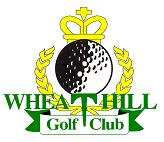 DRAFT MINUTES OF THE WHEATHILL GOLF CLUB PLAYING COMMITTEE MEETING, WEDNESDAY 9th August 2017 IN THE CLUBHOUSEPRESENT:	Gunnar Ovland           GO   	Club Captain				ChairmanCharlie Anderson        CA	Club Vice-Captain			Secretary	Alan Forscutt		AF	Vice-Captain Avalon CGeorge Hunter            GH       Captain 3 Counties ABill Burnett		BB 	Captain 3 Counties BChris Wyntie              CW      Captain Avalon A & Handicap SecretaryJudith Rowsell            JR        Asst. Competition & Handicap SecretaryIntroduction GO: Good evening everyone and welcome to August’s Playing Committee meeting.ApologiesPaul Hardie and Sean O’Neill.            Minutes of the Last Meeting on 12th July 2017The minutes of the last meeting were accepted as correct, proposed by JR, seconded by BB. Matters Arising										Competition memento. CW & JR presented the committee with two trophies and medal (memento) catalogues, in which two of the men’s competition trophies and a claret jug for the club champion this year had been highlighted. The highlighted proposals were passed around the Committee for approval.. After converting metric to imperial, everyone understood the size of the trophies, especially the 8 inch one. The committee voiced their approval of the highlighted trophies. Dave Gregory, the club’s treasurer, had already given CW permission to proceed. Action: CLOSED   Jubilee medals.CW gave CA the trophy catalogue in order to study the medals and trophies for next year’s Silver Jubilee. CW suggested that if we order next year’s trophies and medals early, together with this years, we may get a bigger discount. CA will take the catalogue away and study it in more detail. It was agreed, after a brief discussion, that the jubilee medals will be for Wednesday & Sunday medals, divisions 1, 2 and 3. The estimated cost would be around £300, with the medals presented in a blue velvet type case, with most of the cost being met with the entry money. Andrew England had mentioned at June’s Main Committee meeting that he would seek County funding for promoting a Captain’s family golf day. GO: this subject will be discussed at the main committee meeting in detail.Action: CA - On Going.Club Championship prize moneyJR would like some clarifications on the entry money collected on Club Championship day, regarding the prize money and the cost of providing food. Do we need to give the food away for free? Can’t we instead use the money for the benefit of the members section? CW: The idea of giving the BBQ away free, was to encourage players to stay behind for the presentation. Three years ago when (I think) Chris Reed won it, there were only six players left to congratulate him. After discussing whether providing free BBQ encourages players to stay behind, (The Championship being played over two days seems to help as well), the general consensus of the Committee was that free food does encourage players to stay. JR: £6 was for the entry fee, what was the other £4 for?CW: The £4 has been for the 2s pot, but this does not belong in the Club Championship, as it only serves as a distraction for the players. I will ask Andrew to drop it for next year’s competition. JR: Why not pay £10 and have the £4 go towards the food?AF: It may encourage more people to stay behind, knowing they’ve paid for the food.JR confirmed that the overall winner cannot win the hedges and ditches as well. This was unanimously agreed by the Committee.Action: CLOSEDSec Report & CorrespondenceNo report Club Captain’s ReportGO: The months are flying by, competitions are continuing at a furious pace, the course is      looking great & the club is thriving. I thoroughly enjoyed Captain’s Day despite the wet start. Some very good scores were posted; my team decided to hold back a bit to give the other teams a chance & we ended up last. On the 27th we hosted the Juniors’ Open & it was awesome to watch those young players rip the course apart. Young Tomos & I had hoped to retain the Crossman Cup, but on the day, we were beaten by better players. Well done Oscar Martin & Dave Kirby. The Summer Ball was a great success: With 54 guests, there was enough space on the dance floor to give everyone a chance to show off their sharply honed skills. There’s a lot happening in the month ahead; I particularly look forward to the Quantocks Stag at Enmore, The Seniors’ Invitation Day, and the Pro-Am with Mark at Bowood. Happy golfing.GunnarCompetitions & Handicap Secretary ReportCW: All running competitions are in the final stages and are concluding; as for the men’s Open, I am a little upset that there are so few entries from the members at Wheathill, in fact there are more from outside the club at this present moment. Team Captains ReportsAvalon A: CW: Since my last report, we have played one match away at Long Sutton losing 3½-1½. We still have a good chance to go up, but our last matches should be good wins at home. Also from that match, I shall be making a formal complained to the league over the behavior of the players who played against Elliott and myself. Elliott was brushing the sand away off the green with his hand, they said he can’t do that and claim the hole, but the rules have changed 3 years ago and you’re allowed to brush the sand away from your line on the green. It was the abuse towards Elliott which was more upsetting then the incident, a young man trying his best to play golf. Their Captain has apologized about the incident and agreed their players were in the wrong, but I shall still complain to the league.  Avalon B: PH: Our final match of the season against Cricket St. Thomas at home finished with another win 4-1. Avalon C: AF: We have only had one match since the last meeting, away to Mendip,Resulting in a 3-2 loss, but a pleasing 6 points. We have 3 matches left one at home and two away. Burnham and CST away and CST home. 3 Counties A: GH: We’ve played one match since our last meeting a 3-2 away win at Charminster with the reserves halving their match. We are not quite relegated yet.Also, this will be my last season as Captain, it may be difficult to find a Captain for next season, I shall ask a couple of players, but am not hopeful.  3 Counties B: BB: We’ve played one match since the last meeting, I didn’t play I was up in Scotland and the buggers won! The score was 3-2 and we lost the reserves match. This was the first win of the season.Avalon Seniors: SO: Since the last meeting the seniors lost 4-1 away to Mendip and narrowly lost 3-2 to Worlebury in the Somerset bowl with the match being decided on the 19th hole again. Congratulations to all the team for getting so far in the competition.Late A.O.B  Competition matches being played on timeJR:  There are still matches to be played after the “Play-by” date (referring to Sean O’Neill’s match.)CW: That is the only one, the rest have been played.JR: Also, can the September plate (Townsend Trophy) be moved to another date next year, as it clashes with Junior Stableford, Ladies medal and Men’s medal. GO: Will check next year’s diary for an alternative date. (In September)CW: Next year, can we avoid Seniors and Club Medals and Stablefords being played on the same date, as it takes away prize money from the Club Medals and Stablefords.GO: This has already been looked at, and I will try to avoid this clash in next year’s diary. Action: GO to amend next year’s diary. CLOSED Meeting closed at 7.20pm.Date of next meeting – Wednesday 13th September 2017Signed	:							Date: 